Glen-Ed Sports Association26 October 2015Meeting Minutes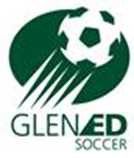 Teams and Officers Attending:Officers – President M. Rimkus (presiding), Vice President – R. Landers, Treasurer C. Hentz, Webmaster – J. Helle, Admin. Secretary D. HunterTeams Represented – U7B Lions, U8B Scorpions Green, U9G Cougars, U9B Cobras White,  U9B Cobras Yellow, U10G Wildcats White, U10B Vipers White,  U11G Tigers White, U11B Revolution White, U12G Tornadoes, U12B Thunder, U14B Force White, U14B Force Green, U15B Galaxy Green, U15B Galaxy White, U16B UnitedTeams Absent – U8B Scorpions White, U9B Cobras Green, U10G Wildcats Green, U10B Vipers Green, U11G Tigers Green, U11B Revolution Yellow, U11B Revolution Green, U13G Riverbend Blast, U17B United, U18G United, U18B UnitedPresident’s Report- Mark Rimkus	Softball and Volleyball statusVolleyball has completed successful Dev programTry outs will follow middle school tryoutsSISL/SLYSA updatesSome teams move from SISL to SLYSA next season (spring) Delta cost is about $100 per playerNo complaints about SLYSA – competition is really tightFall field help & field daysDid work on 5th Avenue – planning to seed itMay have field work day at SIUE after seasonLights will be removed November 13th We have gym space at Lincoln School Gym– contact Mark if interestedSIUE Ball Boys/GirlsDid not go well – cancelled Glen-Ed NightTraining Report – Chuck HentzTraining updateClub training ended Oct 24th, however Dave F. is doing three days this week as make ups (Monday – Wednesday)Goalkeeper training is completed as wellRemainder of training/practice is up to coachesSkills training is completedSchedule for Indoor Training at Dist 7 gymsWe have Tuesdays and Thursdays at Lincoln School Gym from 7-9:30PMIf you need club training, contact ChuckTreasury Report-Chuck HentzTreasurers ReportCash balance – better position than last year = $139,247 this year versus $126,719 last yearWe still have a number of payments outstanding from parentsChuck will contact them in NovemberTotal income 2015 of $218,447 versus $210,963 last yearTotal expenses 2015 of $175,939 versus $202,888 last yearSIUE rental expenses = $2,100We will probably be about $10,000 - $12,000 in deficit by year-endMotion made and seconded to approve treasurers report.  It was approvedVice President-Rob LandersJuggling clubWe have more participants registeringKeep telling your playersSpring TournamentsMany have not published dates yetIf you are going out of town, need to get hotels by ChristmasIf you are thinking about going into a Gallagher tournament, please get with Chuck first – he has some advice/recommendations to shareGlen-Ed Spring KickoffAnnouncement has been sent out to about 10,000 Coaches and Managers within 250 mile radius of St LouisPlease advertise our tournament at games, tournaments and indoorGoal is to have two divisions in every age groupClub will register all the Glen-Ed teams automaticallyThere will be Thursday and Friday night gamesThis will be the primary volunteer opportunity for parentsWebmaster – Jeff HelleWeb statusWe do not have any sponsors yet for tryouts yet.  If anyone knows of some, contact JeffWe’ll be looking for some feedback on website improvementsWe’ll be implementing a invoicing system with the High School Boys registrationMay have team level invoicing capability as wellOld BusinessHigh school boys tryouts started 10/25Two more tryouts - Oct 31st and Nov 4thCalendar year age bracket changeWe will have meetings between Thanksgiving and Christmas with coaches and managersOptions to play up or split No changes for Spring 2016Will most likely change in Fall 20168th graders will be impacted the mostSLYSA has determined that they will move to this next yearSISL is still considering itNew BusinessIndoor Soccer for WinterThe Sports Academy – working with Justin to get discount for indoor, no commitment yetThe Field – Gave $100 discount on Winter 2 if played Winter 1 last yearIf you have non-registered players in indoor, they need to fill out liability form from Glen-Ed websiteIf they are registered with another club, you need written permission from the other team’s coachSpring training will probably start in MarchNovember club meeting will be held in the first week of December for November and December.Motion made and seconded for adjourning meeting.  Meeting adjourned at 9:03PM.